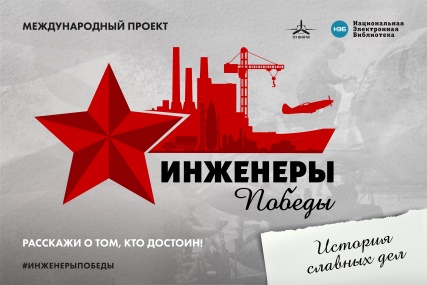 ПОЛОЖЕНИЕ О МЕЖДУНАРОДНОМ ПРОЕКТЕ «ИНЖЕНЕРЫ ПОБЕДЫ»Фонд всестороннего развития детей и молодежи «ОТ ВИНТА» при Министерстве промышленности и торговли Российской Федерации, ФГБУ «Российская Государственная Библиотека» – оператор НЭБ, при информационной поддержке Федерального агентства по делам Содружества Независимых Государств, соотечественников, проживающих за рубежом, и по международному гуманитарному сотрудничеству (Россотрудничество), Федерального агентства по делам молодежи (РосМолодежь) объявляют о начале проекта Инженеры Победы, состоящего из двух блоков:Информация (внеконкурсный отбор) от предприятий, ВУЗов, КБ, НИИ, музеев, театров и т.д. о подвиге трудовых коллективов объектов промышленности и науки в предвоенный период и годы II Мировой войны.К участию в данном блоке проекта приглашаются представители юридических лиц, которые могут систематизировать и предоставить подборку документальных свидетельств, посвященных подвигу трудовых коллективов в заявленный период. Начальной даты исторического периода не установлено в связи с тем, что фундамент трудовой славы мог быть заложен задолго до момента начала войны. Однако, фокусом отбора информации служат даты с 01 сентября 1939 года по 03 сентября 1945 года. На основе полученных материалов предполагается создание «исторической карты» промышленности и науки в годы II Мировой войны.Конкурс среди физических лиц на лучшую исследовательскую работу о подвиге инженеров, конструкторов, разработчиков, учёных в Великой Отечественной войне.К участию в данном блоке приглашаются физические лица, заинтересованные в поиске и анализе исторических документов, подтверждающих факты создания советскими инженерами и учёными прорывных решений в области науки и техники, прямо или косвенно повлиявших на ход II Мировой войны.Общие требования к ЗаявкамК участию в проекте принимаются заполненные в соответствии с приложенными формами работы, основой которых являются исторические свидетельства (ссылки на каталоги и/или сканы газетных, журнальных публикаций; монографий, воспоминаний; технических характеристик объектов; справок, постановлений, документов о награждении и т.п.) и/или малоизвестные исторические и биографические факты.Предоставляемые документы должны быть обязательно подкреплены ссылками на документы в цифровых фондах или каталогах Национальной ЭлектроннойБиблиотеки,	систематизированы	в	соответствии	с	библиографическими требованиями:o	для корпоративных участников ФОРМА ЗАЯВКИ ДЛЯ ЮРИДИЧЕСКИХ ЛИЦ,o	для конкурсантов – физических лиц по предлагаемой форме ФОРМА ЗАЯВКИ ДЛЯ ФИЗИЧЕСКИХ ЛИЦ).В части использования фотографий по проекту «Инженеры Победы», при подаче заявки, заявитель принимает на себя обязательства соблюдения авторских и смежных прав третьих лиц и несёт все риски, связанные с юридической чистотой использования таких изображений. Также каждая использованная в Заявке фотография должна сопровождаться ссылкой на ее официальный источник и кратким описанием.Исследовательская работа об инженере, конструкторе, разработчике, учёном либо группе лиц, которая работала над проектом, должен относиться к периоду II Мировой войны. То есть проект, о котором идёт речь, мог быть начат до 01 сентября 1939 года, однако его практическая реализация должна была состояться до 03 сентября 1945 года и оказать измеримый эффект на обороноспособность страны- победительницы.Истории, в которых речь идёт о событиях, напрямую к описанному периоду не относящихся, рассматриваются вне конкурса.Истории, не подкрепленные ссылками на цифровые фонды и каталоги НЭБ, также выполненные не по формату (https://tilda.cc/ru/) к рассмотрению не принимаются.В случае, если документы представлены не на русском языке, они должны сопровождаться текстовым файлом, содержащим перевод на русский язык.Каждый участник конкурса может представить не более 5-ти (Пяти) заявок. Каждый представитель объекта промышленности и науки может подать вне конкурса не более 3-х (Трёх) заявок.Все поля в заявке, помеченные звёздочкой, должны быть заполнены; поля, не помеченные звёздочкой, заполняются участником конкурса и участником внеконкурсного отбора по желанию.После отправки заявки, в течение 10-ти (Десяти) календарных дней, участник конкурса и/или участник внеконкурсного отбора получает письмо-уведомление от организаторов проекта на электронный адрес, указанный в заявке при ее подаче.В случае соответствия условиям конкурса или внеконкурсного отбора, письмо будет содержать информацию о том, что заявка официально принята к участию в Конкурсе/Внеконкурсном отборе.Даты проведения Конкурса:с 01 мая 2020 года до 16 августа 2020 (включительно).Даты проведения Внеконкурсного отбора:с 01 мая 2020 года до 31 августа 2020 года.Срок реализации Проекта может быть продлен по решению организаторов.Авторы лучших Конкурсных работ будут определены экспертным голосованием членов жюри конкурса, в который войдут историки, учёные, журналисты, руководители крупных предприятий, ректоры ВУЗов, представители Министерства промышленности и торговли РФ, Россотрудничества, Росмолодежи, Оргкомитета Фестиваля «От Винта!».В случае, если заявки от разных участников Конкурса будут содержать рассказ и документальные подтверждения об одном и том же факте, приоритет будет отдаваться наиболее полному и качественному изложению событий.Авторы лучших работ Конкурса получат ценные призы и подарки от организаторов проекта, а также, в качестве вероятного поощрения, приглашение на парад Победы в Москве. Сроки и количество приглашений будут определены дополнительно.По всем вопросам обращаться по адресу: start@otwinta.com